MINISTÉRIO DA EDUCAÇÃO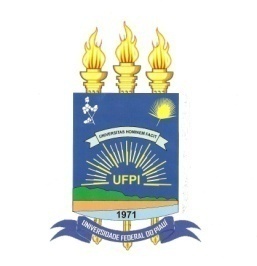 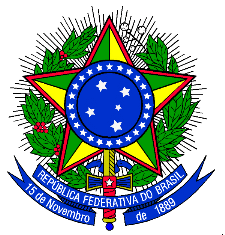 UNIVERSIDADE FEDERAL DO PIAUÍPRÓ-REITORIA DE ENSINO DE GRADUAÇÃOCoordenadoria de Apoio e Assessoramento PedagógicoCâmpus “Ministro Petrônio Portella” – Bairro IningaCEP 64.049-550 – Teresina – Piauí – Brasil–PROGRAMA DE MONITORIA–(Resolução Nº 152/99–CEPEX, de 9/9/1999)Anexo IVMODELO DE TERMO DE CONCORDÂNCIAEu, Professor(a) orientador(a)____________________________________________, declaro para os devidos fins, que o aluno _________________________________, matrícula _________________, do Curso ________________________________, está participando do Programa/Projeto/Atividade (informar se é bolsista ou não) sob minha orientação. Afirmo, também, está ciente de que o aluno exercerá simultaneamente as atividades de monitoria (remunerada ou não remunerada) e do programa/projeto/atividade, não comprometendo nenhuma das atividades.Teresina(PI), ________ de ___________________ de 20____.______________________________________________Assinatura do Professor - Orientador